International Economic law Quiz Questions Basis of International economic law: historical backgroundDescribe the basis of international economic law and the history of economic development !What is the role of WTO in globalization?Write about the right to economic development!What is the relationship between GATT and Bretton Woods system?Write about the impact of System of Bretton Woods on globalization!Sources of international economic lawWrite about  the main sources of international economic lawWrite about The principle of Economic sovereigntyWrite about  The principle of  permanent sovereignty over natural resources Write about  Fundamental principles of IEL Write about the theories  of economic integration (Mercantilism, Liberalism and Neoliberalism)Sales and Purchase  Contracts. Wien Convention.Describe  the legal Issues of International TransportationWrite about  common features of Sales and Purchase  ContractsWrite about  definition and elements of the ContractsDescribe the classification of the contractsDescribe the types of treaties (Vienna Convention)4. Trade customs. INCOTERMS 2010. Legal Issues of International Transportation Why does Seller prefer to avoid selling DDP terms to customers? Describe the main features of that term!The main features of  Group F of Incoterms 2010Describe the main features of  Group D of INCOTERMS 2010 What is the difference between Exworks and DDP? Seller’s and buyers rights and obligations (INCOTERMS 2010)? Which is the only Incoterm that requires the seller to pay customs duty in the destination country? Describe its features! International Intellectual Property LawWhat is the difference between trademarks, patents and copyrights?What is an entrepreneurship ?What does an  innovation process stand for?List of types of IP rights and give definition for each!The role of WIPO and its main functions?Double Taxation  What is a double taxation?Write about the general principles in double taxation treaties!What is the double tax avoidance agreement (DTAA)?Write about the Refund of taxes overpaid by the non-resident in The Republic of Azerbaijan!Write about the Regulations for administration of international agreements for the Avoidance of Double Taxation between The Republic of Azerbaijan and other states !Banking and Anti Money LaunderingWhich are 3 stages of money laundering? Classify them all!What is the laundering stage that separates the illicit money from its source, obscures the audit trail and severs links with the original crime to make it appear like a normal financial transaction called?- Explain that step!Which are the Core Elements Of KYC?Write about the Relationship between Anti-Money Laundering Regulation on Financial PerformanceWrite about the Effects of Money Laundering on Financial Institutions in Developing CountriesLegal regulation of Foreign Direct InvestmentWhat is the relationship between foreign direct investment (FDI) and multinational enterprises (MNEs)?Discuss whether MNCs help or hinder the development of developing countries!Analyze the advantages and disadvantages of private capital flows for developing countries!Write about Pragmatic Nationalism and Radical view! Write about the Political Ideology And FDI!Legal Regulation and protection of Investments. Public concernsWrite about the definition of investment and investorWhat is National Treatment and Most Favoured Nation Treatment?What does expropriation mean and what rights can be expropriated?Write about the types of expropriation!Write about the transfer of Funds!       Legal consequences and reparation in international investment lawWrite about procedure  the submission of a claim to arbitration by Investor!Write about  consultation and negotiation in state dispute resolution about investment!Write about the selection of arbitrators / Constitution of a tribunal!Write about the Availability of Remedies!Write about Investment law and Arbitration !International Economic law Quiz Questions IIIArzu Hasanova11.UNCITRAL Arbitration Rules.1.Write about the role of UNCITRAL!2. Write about the structure of UNCITRAL!3. Write about work of UNCITRAL!4. Write about UNCITRAL dispute settlement procedure!5. Write about New York Convention! WTO: the institutional settings.Write about  structure of the WTO Agreement!Write about dispute settlement of WTO!Write about Appellate Procedure of dispute settlement of WTO!Write about panel procedures of dispute settlement of WTO!Write about the UNCITRAL Model of  law Arbitration and its international responsesInternational Monetary LawWrite about European Monetary UnionWrite about Concept of Money: Nature of Money and State theory of moneyWrite about State theory of Money and International lawWrite about Doctrine of Commercial Impracticability  (Uniform Commercial Code)Write about “Lawful currency” : Definition of MoneyInternational Commercial ArbitrationWrite about Fundamental Features of Arbitration!Write about Doctrinal basis of Arbitration!Write about relationship between Arbitration and Courts!Write about International Conventions regarding to International Commercial Arbitration!Write about Forms of Arbitration!International Competition LawWhat is competition law?Write about main objective of competition policy!Write about  ECJs concept of competition!Write about  the concept of market powerWrite about  the objectives of EC competition law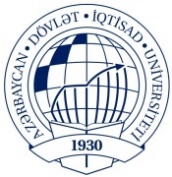 AZƏRBAYCAN  DÖVLƏT İQTİSAD UNİVERSİTETİBEYNƏLXALQ İQTİSADİYYAT MƏKTƏBİBEYNƏLXALQ İQTİSADİYYAT (İNGİLİS DİLLİ) KAFEDRASI